Администрация Ключевского районаАлтайского краяПОСТАНОВЛЕНИЕ_20.02.2023_                                                                                            № _85_с. КлючиВ соответствии с Федеральным законом от 06.10.2003 N 131-ФЗ «Об общих принципах организации местного самоуправления в Российской Федерации», Федеральным Законом от 10.12.1995 N 196-ФЗ «О безопасности дорожного движения», Федеральным Законом от 8 ноября 2007 года № 257-ФЗ «Об автомобильных дорогах и о дорожной деятельности в Российской Федерации и о внесении изменений в отдельные законодательные акты Российской Федерации» постановляю:1. Утвердить прилагаемый Порядок содержания и ремонта автомобильных дорог общего пользования местного значения муниципального образования Ключевский район согласно приложению. 	2. Обнародовать настоящее постановление на территории муниципального образования Ключевский район и разместить на официальном сайте Администрации Ключевского района в сети «Интернет».           3.     Постановление  вступает в силу с момента подписания.           4.  Контроль за исполнением настоящего постановления оставляю за собой.Глава района	Д.А. Леснов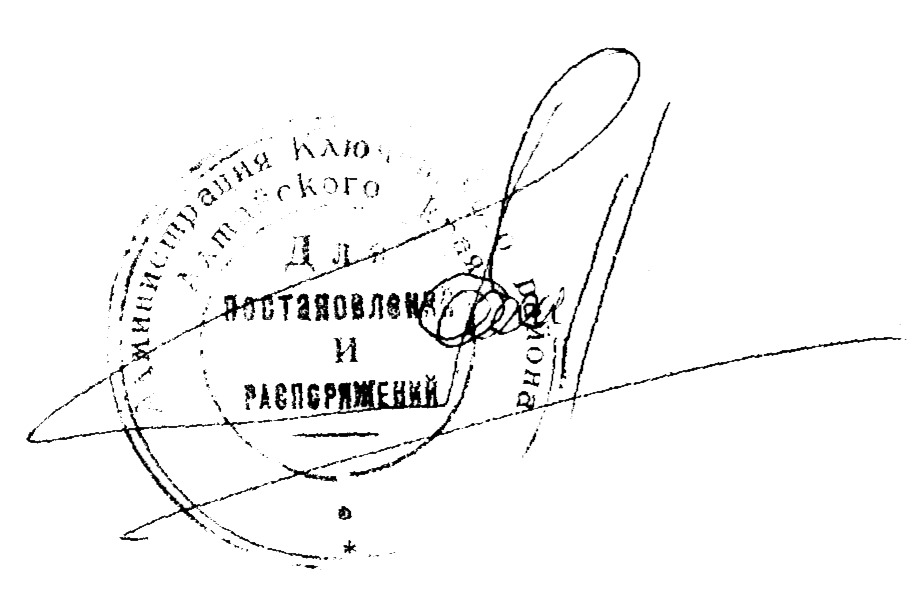 Кушнерев Иван Иванович21-4-49Кол-во экземпляров – 2Дело – 1Отдел ЖКХ – 1Приложениек постановлению АдминистрацииКлючевского района Алтайского краяот 20.02.2023 № 85ПОРЯДОК ремонта и содержания автомобильных дорог общего пользования местного значения Ключевского района Алтайского края1. Общие положения
1.1. В настоящем Порядке используются основные понятия в соответствии с Федеральным законом от 08.11.2007 № 257-ФЗ «Об автомобильных дорогах и дорожной деятельности в Российской Федерации и о внесении изменений в отдельные законодательные акты Российской Федерации».1.2. Настоящий Порядок определяет порядок организации и проведения работ по восстановлению транспортно-эксплуатационных характеристик автомобильных дорог общего пользования местного значения Ключевского района Алтайского края  (далее - автомобильные дороги), при выполнении которых не затрагиваются конструктивные и иные характеристики надежности и безопасности автомобильных дорог (далее - работы по ремонту автомобильных дорог), работ по поддержанию надлежащего технического состояния автомобильных дорог, оценке их технического состояния, а также по организации и обеспечению безопасности дорожного движения (далее - работы по содержанию автомобильных дорог).1.3. Организация и проведение работ по ремонту автомобильных дорог и работ по содержанию автомобильных дорог (далее - работы по ремонту и содержанию автомобильных дорог) включают в себя следующие мероприятия:- оценка технического состояния автомобильных дорог;- планирование работ по ремонту и содержанию автомобильных дорог, разработка проектной документации по ремонту и содержанию автомобильных дорог (далее - проекты) или сметных расчетов стоимости работ по ремонту и содержанию автомобильных дорог (далее - сметные расчеты);- проведение работ по ремонту автомобильных дорог и приёмка работ;- проведение работ по содержанию автомобильных дорог и приемка работ;- оценка качества по ремонту и содержанию автомобильных дорог.1.4. Организация работ по ремонту и содержанию автомобильных работ осуществляется Администрацией Ключевского района Алтайского края (далее - уполномоченный орган).1.5. Оценка технического состояния автомобильных дорог проводится органом местного самоуправления в области использования автомобильных дорог и осуществления дорожной деятельности либо уполномоченной им организацией в порядке, установленном приказом Министерства транспорта Российской Федерации от 27.08.2009 № 150 «О порядке проведения оценки технического состояния автомобильных дорог».1.6. Работы по ремонту и содержанию автомобильных дорог выполняются в соответствии с Классификацией работ по капитальному ремонту, ремонту и содержанию автомобильных дорог общего пользования и искусственных сооружений на них, утвержденной приказом Министерства транспорта Российской Федерации от 16.11.2012 № 402 (далее - Классификация работ по ремонту и содержанию автомобильных дорог), работы по ремонту и содержанию автомобильных дорог осуществляются в соответствии с Градостроительным кодексом Российской Федерации и Федеральным законом от 08.11.2007 № 257-ФЗ «Об автомобильных дорогах и о дорожной деятельности в Российской Федерации и о внесении изменений в отдельные законодательные акты Российской Федерации».2. Оценка технического состояния автомобильных дорог и разработка проектов и (или) сметных расчетов2.1. Оценка технического состояния автомобильных дорог в обязательном порядке проводится два раза в год: в весенний период (для установления технического состояния автомобильных дорог после таяния снега в целях корректировки плана проведения работ по ремонту и содержанию в текущем году) и в осенний период (для установления технического состояния автомобильных дорог в целях формирования плана проведения работ по ремонту и содержанию на очередной год и плановый период).2.2. По результатам оценки технического состояния автомобильных дорог разрабатываются проекты и (или) сметные расчёты по ремонту или содержанию автомобильных дорог с учетом Классификации работ по ремонту и содержанию автомобильных дорог.В целях разработки проектов или сметных расчетов по ремонту или содержанию автомобильных дорог могут привлекаться подрядные организации в соответствии с законодательством о контрактной системе в сфере закупок товаров, работ, услуг для обеспечения государственных и муниципальных нужд.2.3. При разработке проектов и (или) сметных расчетов по ремонту или содержанию автомобильных дорог должны учитываться следующие приоритеты:а) проведение работ, влияющих на безопасность дорожного движения, в том числе восстановление и замена элементов удерживающих ограждений, светофорных объектов, дорожных знаков, уборка посторонних предметов с проезжей части, уборка снега и борьба с зимней скользкостью, ямочный ремонт покрытий;б) проведение работ, влияющих на срок службы элементов автомобильной дороги и входящих в ее состав дорожных сооружений, в том числе восстановление обочин, откосов земляного полотна, элементов водоотвода, приведение полосы отвода автомобильной дороги в нормативное состояние.3. Планирование работ по ремонту и содержанию автомобильных дорог.3.1. Планирование работ по ремонту и содержанию автомобильных дорог должно обеспечивать:- круглогодичное и качественное содержание автомобильных дорог;- своевременный и качественный ремонт автомобильных дорог;- качественное транспортно-эксплуатационное состояние автомобильных дорог, соответствующие требованиям ГОСТ Р 50597-2017 «Национальный стандарт Российской Федерации. Дороги автомобильные и улицы. Требования к эксплуатационному состоянию, допустимому по условиям обеспечения безопасности дорожного движения. Методы контроля»;- определение необходимых для выполнения работ объёмов материальных, трудовых и денежных ресурсов с учетом их наиболее эффективного использования;- совершенствование технологии, организацию и эффективное управление производимыми дорожными работами.3.2. Перечень участков автомобильных дорог, подлежащих ремонту, определяется на основании:- актов сезонных обследований, проводимых два раза в год (весной и осенью) с участием представителей уполномоченного органа, организаций, осуществляющих содержание автомобильных дорог, и ОГИБДД МО МВД России «Кулундинский (по согласованию);- диагностических обследований автомобильных дорог, проводимых в плановом порядке специализированными организациями.3.3. На основании проектов и (или) сметных расчетов по ремонту или содержанию автомобильных дорог формируются мероприятия по ремонту и содержанию автомобильных дорог на очередной год и плановый период.3.4. С учётом проводимой оценки технического состояния автомобильных дорог мероприятия по ремонту и содержанию автомобильных дорог на очередной год и плановый период могут корректироваться.3.5. Запрещается на одной и той же автомобильной дороге планировать в течение года несколько видов ремонта.3.6. На автомобильных дорогах, подлежащих реконструкции или капитальному ремонту, работы по текущему ремонту не планируются.4. Порядок ремонта автомобильных дорог4.1. Ремонт автомобильных дорог осуществляется в целях поддержания бесперебойного движения транспортных средств по автомобильным дорогам и безопасных условий такого движения, а также обеспечения сохранности автомобильных дорог.4.2. Состав и виды работ по ремонту автомобильных дорог определяются в соответствии с Классификацией работ по ремонту и содержанию автомобильных дорог.4.3. Основные мероприятия по ремонту автомобильных дорог проводятся в весенне-летне-осенний период.4.4. В целях обеспечения безопасности дорожного движения уполномоченный орган совместно с организациями, осуществляющими работы по ремонту автомобильной дороги, разрабатывает схему движения транспортных средств и согласовывает схему с органами государственной инспекции безопасности дорожного движения.4.5. В случае необходимости по обращению организации, выполняющей работы по ремонту автомобильной дороги, перед проведением работ уполномоченный орган принимает решение о временном ограничении или прекращении движения на автомобильной дороге в порядке, установленном действующим законодательством.4.6. Организации, осуществляющие работы по ремонту автомобильной дороги, размещают на месте проведения работ следующую информацию:- наименование юридического лица, индивидуального предпринимателя, осуществляющего работы по ремонту;- срок начала и окончания проведения ремонтных работ;- направление движения транспортных средств в целях объезда участка дороги, на которой проводится ремонт.4.7. Временные ограничения или прекращение движения обеспечиваются организациями, осуществляющими ремонт, посредством установки соответствующих дорожных знаков или иными техническими средствами организации дорожного движения, а также регулировочными действиями.4.8. Проведение работ по ремонту автомобильной дороги осуществляется организациями в соответствии с проектом и (или) сметным расчетом. При возникновении необходимости в проект и (или) сметный расчет могут быть внесены изменения.Работы по ремонту автомобильных дорог осуществляются в соответствии с требованиями технических регламентов, методическими рекомендациями, установленными уполномоченными федеральными органами.4.9. Организации, осуществляющие ремонт, обязаны принять все необходимые и требуемые меры для обеспечения безопасности дорожного движения и пешеходов в зоне проведения работ.4.10. Организации, в соответствии с условиями муниципальных контрактов, принявшие на себя обязательства по ремонту автомобильной дороги или ее участка, обеспечивают необходимые и требуемые меры по обеспечению сохранности данной автомобильной дороги или ее участка.4.11. В случае проведения работ по ремонту автомобильных дорог организации, осуществляющие ремонт, обеспечивают проведение работ по содержанию участков автомобильных дорог или их отдельных элементов, находящихся в стадии ремонта, а также участков временных дорог, подъездов, съездов, объездов, используемых для организации движения транспортных средств в зоне проведения работ.5. Порядок содержания автомобильных дорог5.1. Содержание автомобильных дорог осуществляется в соответствии с требованиями технических регламентов в целях поддержания бесперебойного движения транспортных средств по автомобильным дорогам и безопасных условий такого движения, а также обеспечения сохранности автомобильных дорог.5.2. Основной задачей содержания дорог является осуществление в течение всего года (с учетом сезона) комплекса профилактических работ по уходу за дорогами, дорожными сооружениями, а также устранение незначительных деформаций и повреждений конструктивных элементов дорог и дорожных сооружений, в результате которых поддерживается требуемое транспортно-эксплуатационное состояние дорог и дорожных сооружений.5.3. Мероприятия по содержанию автомобильных дорог организуются и осуществляются с учетом двух временных периодов: весенне-летне-осеннего и зимнего.В весенне-летне-осенний период, как правило, осуществляются работы, связанные с уходом и устранением незначительных деформаций на проезжей части, земляном полотне, элементах обустройства, полосе отвода дороги.В зимний период проводят комплекс мероприятий по обеспечению бесперебойного и безопасного движения на автомобильных дорогах в зимнее время, включая очистку дороги от снега, защиту дорог от снежных заносов и борьбу с зимней скользкостью.5.4. Состав и виды работ по содержанию автомобильных дорог определяются в соответствии с Классификацией работ по ремонту и содержанию автомобильных дорог.5.5. Организации, осуществляющие работы по содержанию автомобильных дорог, перед проведением соответствующих работ принимают меры к обеспечению безопасности для водителей, пассажиров транспортных средств и пешеходов на участке дороги, на котором планируется выполнение работ по содержанию, путем установки соответствующих дорожных знаков или иными техническими средствами организации дорожного движения, а также регулировочными действиями.5.6. В случае если работы по содержанию автомобильных дорог могут создать серьезную угрозу безопасности дорожного движения, уполномоченный орган на основании обращения организации, осуществляющей работы по содержанию автомобильных дорог, осуществляет следующие действия:- совместно с организацией, осуществляющей работы по содержанию автомобильных дорог, разрабатывает, схему организации дорожного движения и согласовывает ее с органами государственной инспекции безопасности дорожного движения;- принимает решение о временном ограничении или прекращении движения на автомобильной дороге, на которой планируется проведение работ по содержанию в порядке, установленном действующим законодательством.5.7. Организации, осуществляющие работы по содержанию автомобильных дорог, в случае, если работы по содержанию автомобильных дорог могут создать серьёзную угрозу безопасности дорожного движения, приступают к работам после осуществления уполномоченным органом действий, предусмотренных пунктом 5.6, предварительно установив перед участками автомобильной дороги, на которых предполагается осуществление работ по содержанию, дорожный знак «Дорожные работы», знаки с указанием движения объезда транспортных средств, или применяют иные технические средства для обеспечения безопасности дорожного движения, а также устанавливают информационный стенд с указанием начала и окончания работ по содержанию.5.8. Проведение работ по содержанию автомобильной дороги осуществляется организациями в соответствии с проектом и (или) сметным расчетом. При возникновении необходимости в проект и (или) сметный расчет могут быть внесены изменения.Работы по содержанию автомобильных дорог осуществляются в соответствии с требованиями технических регламентов, методическими рекомендациями, установленными уполномоченными федеральными органами.5.9. Организации, в соответствии с контрактами, принявшие на себя обязательства по содержанию автомобильных дорог, обеспечивают анализ состояния автомобильных дорог путем непрерывного контроля за их транспортно-эксплуатационным состоянием, обеспечивают круглогодичное бесперебойное и безопасное движение транспортных средств по автомобильным дорогам и принимают все возможные меры для устранения причин, нарушающих эксплуатацию дорог согласно установленным нормам.5.10. Организации, в соответствии с контрактами принявшие на себя обязательства по содержанию автомобильных дорог, обеспечивают необходимые и требуемые меры по обеспечению сохранности автомобильных дорог.5.11. В случае если при проведении работ по содержанию возникли препятствия для движения транспортных средств или пешеходов в результате обстоятельств непреодолимой силы, организации, осуществляющие содержание автомобильных дорог, обеспечивают принятие незамедлительных мер по организации дорожного движения или временному ограничению либо прекращению движения транспортных средств в соответствии с действующим законодательством.5.12. В случае если на автомобильной дороге возникли препятствия для безопасного движения транспортных средств или пешеходов, организации, осуществляющие содержание автомобильных дорог, обеспечивают принятие незамедлительных мер по организации безопасного дорожного движения или временному ограничению либо прекращению движения транспортных средств в соответствии с действующим законодательством, а также информированию пользователей автомобильных дорог.6. Организация контроля качества работ по ремонту и содержанию автомобильных дорог6.1. Уполномоченный орган контролирует исполнение условий муниципальных контрактов и осуществляет плановый и внеплановый контроль объемов и качества выполнения работ на объектах ремонта и содержания автомобильных дорог:- соблюдение технологических параметров при производстве работ по ремонту автомобильных дорог;- качество материалов и конструкций, используемых для работ по ремонту и содержанию автомобильных дорог, проверяется путем организации контроля соответствия стандартам, техническим условиям, паспортам и другим документам. Также проверяется соблюдение правил транспортировки и хранения указанных материалов;- соответствие выполненных строительно-монтажных работ, применяемых конструкций, изделий, материалов и поставляемого оборудования проектным решениям, требованиям строительных норм и правил, стандартов, технических условий и других нормативных документов на объектах ремонта автомобильных дорог;- выполнение геодезических работ в процессе ремонта автомобильных дорог;- соответствие объемов и качества выполненных и предъявленных к оплате строительно-монтажных работ рабочей документации;- исполнение подрядными организациями указаний, предписаний авторского надзора и органов государственного строительного надзора, относящихся к вопросам качества выполненных строительно-монтажных работ, применяемых конструкций, изделий и материалов;- осуществляет оценку транспортно-эксплуатационного состояния автомобильных дорог;- осуществляет сбор оперативной информации о ходе выполнения работ на объектах содержания и ремонта автомобильных дорог;- осуществляет проверку ведения исполнительной документации на объектах содержания и ремонта автомобильных дорог.7. Финансовое обеспечение работ по ремонту и содержанию автомобильных дорог7.1. Формирование расходов местного бюджета на очередной финансовый год и плановый период на ремонт и содержание автомобильных дорог местного значения осуществляется в соответствии с правилами расчета размера ассигнований местного бюджета на указанные цели на основании нормативов финансовых затрат на ремонт и содержание автомобильных дорог местного значения с учетом необходимости приведения транспортно-эксплуатационных характеристик автомобильных дорог местного значения в соответствие с требованиями технических регламентов.7.2. Нормативы финансовых затрат на ремонт и содержание автомобильных дорог местного значения и правила расчета размера ассигнований местного бюджета на указанные цели утверждаются постановлениями Администрации Ключевского района Алтайского края.Об утверждении порядка ремонта и содержания автомобильных дорог общего пользования местного значения муниципального образования Ключевский район